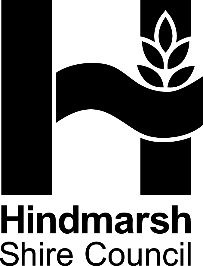 _____________ Community Asset CommitteeAnnual General MeetingThe _________________Community Asset Committee will be holding their Annual General Meeting on Day XX Month 20XX at Location, Address, from X:XXpm. This meeting is open to the public and everyone is welcome to attend. RSVP and apologies to NAME, POSITION, on 04XX XXX XXX or via email XXX@XXX.XXX.au.If the meeting is unable to proceed in person due to COVID-19 restrictions, it will be held via Zoom. RSVPs will be contacted by the Secretary with Zoom meeting details.NOT FOR PUBLICATION:(For example only – Please amend according to locality) -Rainbow Jeparit Argus	Thursday 8 September and Thursday 15 September 2021 – double column display with logoGeneral Ledger: 	As per Asset Committee.